Na online výuku si připrav učebnici č. 2. Budeme probírat učivo 1 – 7 / strana 5-6-7      Pro zopakování z 5. třidy využij prezentaci. Vypracovaný pracovní list pošli do 13.11.20201) Zapiš v 1. sloupci číslem, ve 2. sloupci slovy:a) šest celých osm desetin                                                                      f) 1,1b) nula celá sedm setin                                                                          g) 0,03c) sto třicet pět celých dvacet čtyři tisíciny                                        h) 12,005d) jedna celá dvacet osm setin                                                            ch) 0,0066e) nula celá osm desetin                                                                        i) 4,0002. Narýsuj číselnou osu od 0 do 2     (0,5 cm = 0,1;   5cm = 1) a vyznač na ní barevně čísla: 0,2; 0,50; 1,9; 1,300; 1,0; 0,35. Čísla pak vypiš od nejmenšího po největší.
3) Doplň znak = , < ,  >   :a)         7,2           7,2005                                             f)     12,5020               12,5021b)        65,0         65                                                     g)     43,043                  43,034c)       201,2         102,2                                               h)     0,009                    0,01d)       8,001          8,008                                           ch)    15,264                  16,246e)      4,009           3,999                                               i)      9,000                  9,00000 4. K bodům A, B, C, D a E z číselné osy  připiš čísla, která znázorňují:A                      B                        C                            D                                   E             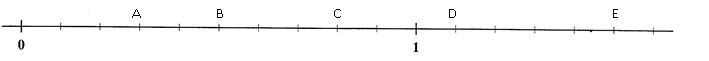 